            益翔國際顧問有限公司  函                                                                               地址：１０６台北市大安區復興南路一段352號12樓                                                                               聯絡人：許美鈴                                                                               電話：（０２）２７０８６１９１                                                                               傳真：（０２）２７０８４７６７                                                                               Ｅ-mail：anltw.taipei@msa.hinet.net    受文者：中華民國區域醫院協會發文日期 :中華民國106年 11 月 23 日發文字號：益106字第10606001 號速    別：速件密等及解密條件：普通附    件：活動行程及報名表    主旨: 本機構與美國加州州立大學及醫院共同合辦「護理臨床實務研習暨醫         院見習參訪」（Nursing Lecture Program & Hospital Visits），歡迎 貴院         護理同仁報名參加，並請惠予公告為感。    說明: 本次至美國加州學習護理臨床實務研習及醫院參訪之旅，理論及實務兼俱，歡迎踴躍報名參加。活動日期、地點、學習主題如下：活動期程：2018年 8 月 5 日至 8 月 19 日活動地點：美國加州洛杉磯學習主題包含：教室課程、技能技術教學、醫院參訪及見習。參與本活動可獲美國州立大學結業證書。檢送 本次活動行程暨報名 表（附件一）。2018年1月31日前 報名及預繳訂金3萬元者，可享團費5千折扣優惠。有興趣者請填妥報名表，逕傳本機構或聯絡電話：(02)2708-6191 正本：中華民國區域醫院協會 董事長：余芷菻    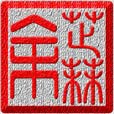 附件一美國大學護理臨床實務研習暨醫院見習參訪團壹、計畫目的：一、協助臨床護理人員、護理校院師生觀摩先進國家最新護理照護模式、繼續教育、
護理資訊管理與相關技能，借鏡他國，進而提昇台灣各級學校教學品質。二、促進台灣護理人員與國際接軌，並培養具國際視野之護理領導人才。三、藉由台美護理專業交流，提昇台灣護理學校與醫院國際能見度。貳、計畫期程:          2018年8月5日 至8月19日參、行程內容：肆、費用：伍、團費: 新台幣NT$189,000元團費包括：美國來回機票、課程培訓、一對一臨床教學、結業證書、參觀醫院、住宿、在美機場接送、海外旅遊平安保險等。團費不包含：申請護照、美國簽證、體檢費、在台交通及機場接送、在美三餐、交通費及旅遊司機與導遊的小費、在美迪斯尼、環球影城門票、旅遊各項及個人開銷等。1.即日起報名傳真後，並繳納團費訂金NT$30,000元。2.2018年3月31日，以前繳納學校及機票訂金NT$80,000元。   3.2018年5月15日，以前完成並繳交體檢表格。   4.2018年5月31日，以前繳清團費尾款。   5.2018年7月27日，舉辦行前說明會。六、取消規則：   (1)團體出發前 75-56天取消者，取消費為團費之30%。   (2)團體出發前 55-46天取消者，取消費為團費之50%。   (3)團體出發前 45-31天取消者，取消費為團費之75%。   (4)團體出發前 30天以下取消者，取消費為團費之100%2018年美國大學護理臨床實務研習暨醫院見習參訪團報名表詳情請洽服務專線:02-2708-6191 或http://www.anltw.com      年   月   日團費取消規則：   (1)團體出發前 75-56天取消者，取消費為團費之30%。   (2)團體出發前 55-46天取消者，取消費為團費之50%。   (3)團體出發前 45-31天取消者，取消費為團費之75%。   (4)團體出發前 30天以下取消者，取消費為團費之100%。傳真報名表:02-2708-4767DateStudy content8/05 Sunday(日)Arrive at LAX抵達洛杉磯Hotel Check-in8/06 Monday(一)•Hospital Tour醫院參觀•Fire & Safety Training 消防安全培訓8/07 Tuesday(二)•UCLA Campus Tour 校園導覽•Ronald Reagan Hospital Tour 醫院參觀•UCLA Lecture (U.S. Health Care) 美國健康照護講座8/08 Wednesday(三)•Infection Prevention Standards預防感染標準•Diversity in Health Care & Age Appropriate Care 多元照護與妥善照顧8/09 Thursday(四)Skill技能教學Competency 1: Communication & Service Excellence溝通與專業服務Competency 2: Professional Boundaries專業權限Competency 3: Proper Body Mechanics適當的身體技術Competency 4: Infection Prevention & PPE預防感染和個人防護Competency 5: HIPAA & PHI健康保險法案&受保護醫療保健資料Competency 6: Mandatory Reporting法定报告8/10 Friday(五)•Practical Training實務練習•Written Practice病歷,寫作練習•Hospital Tour醫院參觀•Department Specific Training部門培訓8/11 Saturday(六)Disneyland or Universal Studios 迪斯尼樂園或環球影城8/12 Sunday(日)Getty’s Museum or Los Angeles County Museum of Art博物館或美術館8/13 Monday(一)Shadow Shift  一對一臨床教學8/14 Tuesday(二)Shadow Shift  一對一臨床教學8/15 Wednesday(三)Simulation Lab 模擬教室8/16 Thursday(四)Shadow Shift  一對一臨床教學8/17 Friday(五)•Shadow Shift  一對一臨床教學•Debrief & Reflection Activity課程及臨床練習總結•Closing Reception 歡送會、領取結業證書8/18 Saturday(六)Depart from LAX 搭機返台8/19 Sunday(日)Arriving Taiwan 抵達台北團費包含團費不包含美國來回機票、教室課程、結業證書。一對一臨床教學。住宿、參觀醫院。在美機場接送。海外旅遊平安保險。1. 申請護照、美國簽證、體檢等費用。2. 在台交通及機場接送等費用。3. 迪斯尼、環球影城門票。4. 在美三餐費、交通費及旅遊司機與導遊的小費。5. 在美旅遊各項費用及個人開銷等。報名序號(勿填)中文姓名身份證字號身份證字號英文姓名出生年月日出生年月日學校/服務機構職  稱職  稱聯 絡 地 址連 絡 電 話（O）：　　　　　（H）：　　　　　　　手機：（O）：　　　　　（H）：　　　　　　　手機：（O）：　　　　　（H）：　　　　　　　手機：（O）：　　　　　（H）：　　　　　　　手機：（O）：　　　　　（H）：　　　　　　　手機：傳真 /E-mail                      E-mail:                      E-mail:                      E-mail:                      E-mail:                      E-mail:緊急連絡電話緊急連絡人緊急連絡人匯款資料明細銀行名稱：華南商業銀行-信維分行 帳號：149-10-0096257戶名：益翔國際顧問有限公司PS：請將匯款收據傳真至益翔FAX：02-2708-4767 確認謝謝!銀行名稱：華南商業銀行-信維分行 帳號：149-10-0096257戶名：益翔國際顧問有限公司PS：請將匯款收據傳真至益翔FAX：02-2708-4767 確認謝謝!銀行名稱：華南商業銀行-信維分行 帳號：149-10-0096257戶名：益翔國際顧問有限公司PS：請將匯款收據傳真至益翔FAX：02-2708-4767 確認謝謝!銀行名稱：華南商業銀行-信維分行 帳號：149-10-0096257戶名：益翔國際顧問有限公司PS：請將匯款收據傳真至益翔FAX：02-2708-4767 確認謝謝!銀行名稱：華南商業銀行-信維分行 帳號：149-10-0096257戶名：益翔國際顧問有限公司PS：請將匯款收據傳真至益翔FAX：02-2708-4767 確認謝謝!